United States Department of the Interior 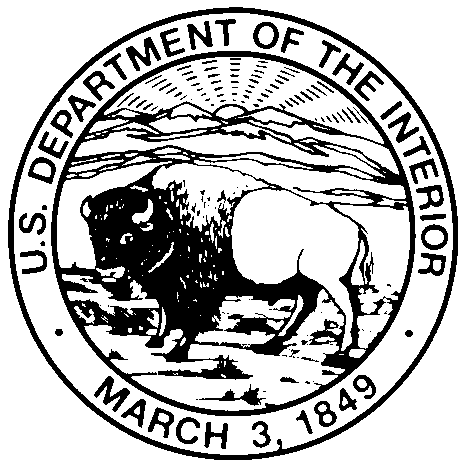 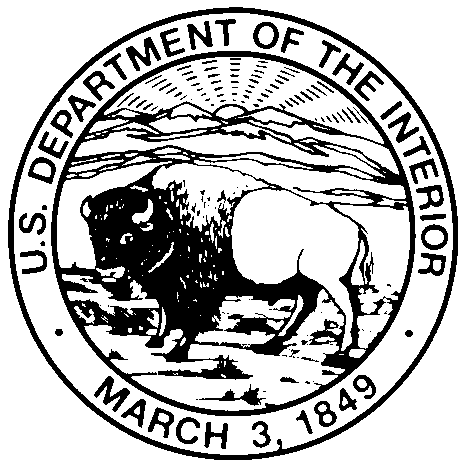 Indian Arts and Crafts BoardWashington,  Indian Arts and Crafts Board (IACB) – Juried Youth Art Competition and ExhibitionOpen to Enrolled Members of Federally Recognized Tribes Ages 12 - 18The competition features the theme “We are Still Here.”  Competitions and Exhibitions will be held at the following locations:Sioux Indian Museum, 222 New York St., Rapid City, South DakotaSouthern Plains Indian Museum, 801 E Central Blvd., Anadarko, OklahomaOfficial RulesThe Following Documents are RequiredOfficial written documentation verifying the youth’s tribal enrollment in a Federally recognized tribeCompleted and signed Youth Art Competition and Exhibition Photography Release Form Completed and signed Youth Art Competition and Exhibition Entry FormArtwork AcceptedAny two dimensional original artworkMaximum size of 24” X 36”Submission deadline April 7, 2017Handling of Art WorkIt is the responsibility of participant to deliver or ship their artwork directly to the participating museum of their choiceThe IACB encourages participants to pick up their artwork directly from the participating  museum at the conclusion of the exhibitIf local pickup is not possible, the IACB will cover the cost of return shipping of the artworkA selection of submitted artwork will be hung by the IACB in an exhibition to honor competition participantsIACB insurance will cover the artwork during transport to and from, as well as during display, and/or while in the possession of the Sioux Indian Museum and the Southern Plains Indian MuseumContinued on other sideAwardsArtwork will be judged by an independent panel of jurorsArtists receiving first, second, and third place awards will receive $250, $150, and $100 respectivelyFinancial awards must be made through electronic bank transfer.  Winners must complete a direct deposit form in order to receive awardsWinners will be announced on April 21, 2017Exhibitions of selected artwork will be displayed at the participating IACB museums from April 21 through May 26, 2017.  FOR MORE INFORMATION CONTACT Conor McMahon, Chief Curator, at 605-394-2381 or sim@ios.doi.govNotice:  IACB employees and their immediate family members are NOT eligible to participate in the IACB Juried Youth Art Competition and Exhibition.   United States Department of the Interior 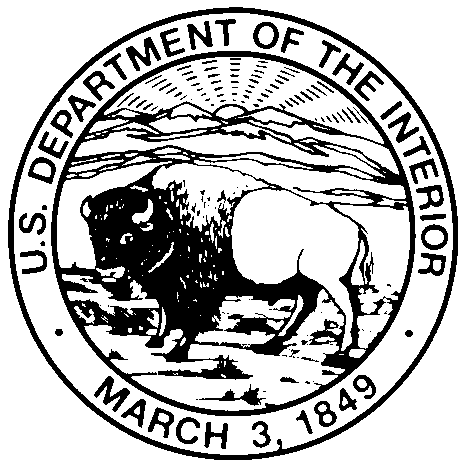 Indian Arts and Crafts BoardYouth Art Competition and Exhibition Entry FormNotice: The following information must be provided in order for your child’s artwork to be eligible for inclusion in Indian Arts and Crafts Board exhibitions, promotional publications, educational materials, and website.  Artwork_______________________________________			________________________Title								Date Created_______________________________________			________________________Medium							Dimensions_______________________________________Insurance Value	Contact  Information________________________________		____________________________________Artist/Child’s Name				Parent or Legal Guardian’s Name________________________________		____________________________________Artist/Child’s Signature				Parent or Legal Guardian’s Signature	________________________________		____________________________________Artist/Child’s Age				Address						____________________________________						City                       	     State               Zip						____________________________________						Phone number						____________________________________Email addressUnited States Department of the Interior Indian Arts and Crafts BoardYouth Art Competition and Exhibition Photography Release FormNotice: The following information must be provided in order for photographs of your child’s artwork to be eligible for inclusion in Indian Arts and Crafts Board exhibitions, promotional publications, educational materials, and website.  I hereby give permission to the Indian Arts and Crafts Board (1) to photograph my child’s, _____________________________, artwork loaned to the Indian Arts and Crafts Board; (2) to distribute photographs of my child’s artwork for the purpose of publicizing an exhibition of his/her works; and (3) to reproduce any art works as illustrations in informational and promotional publications, including on the IACB website.						______________________________________						Parent or Legal Guardian’s Name						_______________________________________						Parent or Legal Guardian’s Signature _______________________________________						Date						_______________________________________						Address						_______________________________________						City                       	     State               ZipPlease mail the completed form along with the artwork to:Conor McMahonSioux Indian Museum222 New York St.Rapid City, SD 57701In compliance with the Privacy Act of 1974, the authority for requesting information is contained in the Indian Arts and Crafts Act of 1990 and Department of the Interior Indian Arts and Crafts Board regulations at 25 CFR Chapter 7A.  The principal purpose for collecting information is to promote the artwork of members of Federally recognized tribes.  The requested information will be used by agency officials to determine eligibility, communicate with participants and process entries submitted for art competitions or museum displays, and to award prizes to contestants.  Information may be disclosed to agency officials to facilitate promotional activities and process awards, or to appropriate regulatory or law enforcement organizations as required by law.  Providing the information is voluntary, however, not providing the requested information may affect eligibility to participate in art competitions or to display artwork in museums.  